BUS DRIVER/CUSTODIAN AT ANTIMONY ELEMENTARY SCHOOL POSITION AVAILIABLE:	Garfield County School District is hiring a part-time bus driver/custodian for Antimony Elementary School.  Required training must be completed during the summer.  This position will be part-time without benefits.  SALARY:	Beginning bus driver and custodian rate of pay will be based on the 2017-2018 Classified Salary Schedule ($18.23 and $16.77 hourly).RESPONSIBILITIES:	Perform a wide variety of custodial and maintenance duties in and around school facilities in order to provide a clean, orderly, and safe environment at Antimony Elementary School.  Troubleshoot and perform minor repairs and respond to emergency calls for custodial assistance.    QUALIFICATIONS:	Applicants must have a current CDL, required school bus driver endorsement, and training.  Applicants must be able to lift 50 pounds.  Applicants must have at least a high school diploma.  Applicants must be fingerprinted and pass an employment background check.  Applicants must work well with children.APPLICATION:	Interested individuals should submit a Garfield County School District classified application.  Please direct questions to Superintendent Tracy Davis (435-676-1379)and application packets to: 	Garfield County School District 	P.O. Box 398	145 East Center Street Panguitch, UT 84759	Online application available www.garfk12.org DEADLINE:				Open until filled.    Garfield County School District is an equal opportunity employer.Garfield County School District reserves the right to accept or reject any or all applications.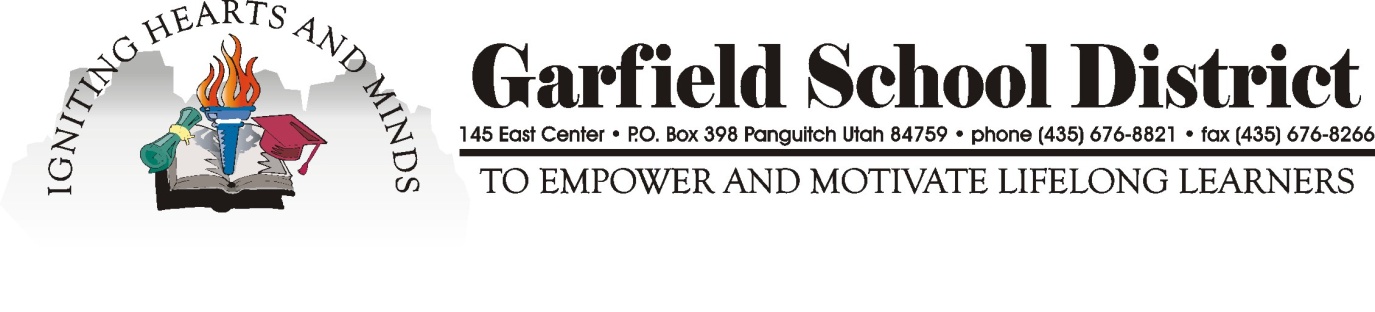 